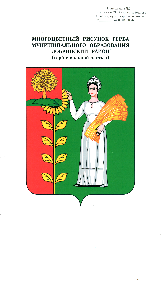 КОНТРОЛЬНО-СЧЁТНАЯ КОМИССИЯДОБРИНСКОГО МУНИЦИПАЛЬНОГО РАЙОНАЛИПЕЦКОЙ ОБЛАСТИ РОССИЙСКОЙ ФЕДЕРАЦИИАналитическая справкаоб исполнении районного и консолидированного бюджетов Добринского муниципального района за 9 месяцев 2020 года.п.ДобринкаАналитическая справка Контрольно-счётной комиссии Добринского муниципального района на отчет об исполнении бюджета Добринского муниципального района подготовлена на основании данных управления финансов администрации Добринского муниципального района и администраций сельских поселений сельсоветов.Общие итоги исполнения районного бюджета                                за 9 месяцев 2020 года.По данным управления финансов администрации Добринского муниципального района, доходы районного бюджета составили 624927,6 тыс. рублей или 76,6% к утвержденным годовым назначениям в сумме 816137,9 тыс. рублей, расходы – 537358,1 тыс. рублей или 65,1% к утвержденным годовым назначениям в сумме 825801,7 тыс. рублей, профицит – 87569,5 тыс. рублей.По сравнению с аналогичным периодом 2019 года доходы районного бюджета увеличились на 29750,7 тыс. рублей или 5,0%, расходы снизились на 41517,2 тыс. рублей или 7,2%. Исполнение доходной части и расходной части районного бюджета отражено в Приложении №1 к настоящей Аналитической справке.Доходы районного бюджета.По итогам 9 месяцев 2020 года в районный бюджет поступило доходов, с учетом безвозмездных перечислений из других бюджетов, в сумме 624927,6 тыс. рублей.Структура доходов районного бюджета за 9 месяцев 2020 года в сравнении с аналогичным периодом 2019 года представлена в таблице:Доходы районного бюджета по сравнению с соответствующим периодом прошлого года. (тыс. рублей)Доходы районного бюджета за 9 месяцев 2020 года на 52,3% сформированы за счет безвозмездных поступлений, объем которых, по сравнению с соответствующим периодом 2019 года снизился в абсолютной величине на 9240,5 тыс. рублей. Доля налоговых доходов составляет 28,6%, неналоговых доходов – 19,1%. Изменение доходных источников за трехлетний период представлено на гистограмме: (в % к общему объему доходов)Данные о поступлении налоговых доходов отражены в таблице. (тыс. рублей)Приведенные в таблице данные показывают, что за 9 месяцев 2020 года по сравнению с аналогичным периодом 2019 года поступление налоговых доходов увеличилось на 1,5%. Рост налоговых доходов наблюдается практически по всем видам доходов за исключением налогов на совокупный доход (единый налог на вмененный доход -97,7%, единый сельскохозяйственный налог – 63,6%, налог, взимаемый с применением патентной системы налогообложения – 64,1%).В структуре налоговых доходов наибольший удельный вес занимает налог на доходы физических лиц – 75,7%. На втором месте по значимости занимают акцизы по подакцизным товарам с удельным весом 17,4%.Фактическое поступление неналоговых доходов за отчетный период текущего года в сравнении с аналогичным периодом 2019 года представлено в таблице:                                                                                                   (тыс. рублей)По сравнению с аналогичным периодом 2019 года неналоговые доходы увеличились на 36349,8 тыс. рублей или 44,0%.Рост наблюдается по следующим видам доходов:доходы от использования имущества, находящегося в гос. и муниципальной собственности, рост на 54,3%, а именно, по арендной плате за земельные участки, государственная собственность на которые не разграничена, а также средства от продажи права на заключение договоров аренды указанных земельных участков – на 55,9%, по процентам, полученным от предоставления бюджетных кредитов – на 78,6%,доходы от оказания платных услуг и компенсации затрат государства, рост на 11,5% (компенсация коммунальных расходов).В структуре неналоговых доходов наибольший удельный вес занимают доходы от использования имущества, находящегося в государственной и муниципальной собственности – 97,6%.Фактические безвозмездные поступления за отчетный период текущего года в сравнении с 9 месяцами 2019 года представлены в таблице:(тыс. рублей) По сравнению с 9 месяцами 2019 года объем безвозмездных поступлений снизился на 9240,5 тыс. рублей и составил 327070,1 тыс. рублей.Наибольший удельный вес в общем объеме безвозмездных поступлений составляют субвенции бюджетам бюджетной системы РФ – 277585,9 тыс. рублей или 84,9%. Основная часть субвенций представлена субвенцией местным бюджетам на выполнение передаваемых полномочий субъектов РФ – 263759,6 тыс. рублей.Также значимым источником поступлений являются межбюджетные субсидии с удельным весом 8,4%, которые представлены в основном субсидиями на осуществление дорожной деятельности в отношении автомобильных дорог общего пользования, а также капитального ремонта и ремонта дворовых территорий – 17726,2 тыс. рублей.Межбюджетные трансферты представлены двумя источниками:- межбюджетные трансферты, передаваемые бюджетам муниципальных районов из бюджетов поселений на осуществление части полномочий по решению вопросов местного значения в соответствии с заключенными соглашениями – 25310,5 тыс. рублей,Межбюджетные трансферты бюджетам муниципальных районов на ежемесячное денежное вознаграждение за классное руководство педагогическим работникам – 1197,9 тыс. рублей.Расходы районного бюджета.За 9 месяцев 2020 года расходы районного бюджета исполнены в сумме 537358,1 тыс. рублей или на 65,1% к утвержденным годовым назначениям 825801,7 тыс. рублей. По сравнению с аналогичным периодом 2019 года расходы снизились на 41517,2 тыс. рублей или на 7,2%. Изменение расходной части районного бюджета на 2020 год в разрезе разделов классификации расходов бюджета приведены в таблице.(тыс. рублей)Районный бюджет за отчетный период 2020 года сохранил социальную направленность. Расходы районного бюджета на социальную сферу составили 412431,7 тыс. рублей или 76,7% от всех расходов. По сравнению с аналогичным периодом 2019 года расходы на социальную сферу не значительно снизились на 4663,5 тыс. рублей или 1,1%.Расходы районного бюджета по отраслям распределились следующим образом:В сравнении с прошедшими периодами расходы районного бюджета по отраслям выглядят следующим образом:Исполнение районного бюджета по разделам классификации расходов отражено в Приложении №1 к настоящей Аналитической справке.Муниципальные программы.Решением Совета депутатов Добринского муниципального района от 23.12.2019г. №312-рс «О районном бюджете на 2020 год и на плановый период 2021 и 2022 годов» (с внесенными изменениями) предусмотрены расходы на реализацию 6 муниципальных программ в объеме 808075,1 тыс. рублей. Финансирование муниципальных программ за отчетный период составило 523558,2 тыс. рублей или 64,8% от утвержденного годового плана.Исполнение муниципальных программ Добринского района за счет средств бюджетов (тыс. рублей)По муниципальной программе «Создание условий для развития экономики Добринского муниципального района на 2019-2024 годы» финансирование за 9 месяцев 2020 года составило 4070,2 тыс. рублей, в том числе за счет средств районного бюджета – 1029,2 тыс. рублей или 25,3%. Финансирование осуществлялось по трем подпрограммам:«Развитие малого и среднего предпринимательства в Добринском муниципальном районе» в сумме 886,8 тыс. рублей (оказание информационной поддержки субъектам малого бизнеса, стимулирование субъектов малого предпринимательства к увеличению объемов заготовительного оборота сельскохозяйственной продукции путем предоставления субсидий);«Развитие потребительского рынка Добринского муниципального района» в сумме 1656,6 тыс. рублей и было направлено на реализацию мероприятий, направленных на ремонт автолавок, предоставление субсидий субъектам малого предпринимательства, пострадавших в условиях ухудшения ситуации в результате распространения новой коронавирусной инфекции, на создание условий для обеспечения услугами торговли и бытового обслуживания поселений;«Развитие кооперации в Добринском муниципальном районе» в сумме 1526,8 тыс. рублей и направлены на предоставление субсидий, направленных на поддержку осуществления деятельности сельскохозяйственных кредитных потребительских кооперативов.По муниципальной программе «Развитие социальной сферы Добринского муниципального района на 2019-2024 годы» финансирование за отчетный период 2020 года составило 99089,4 тыс. рублей, в том числе за счет средств районного бюджета – 49319,2 тыс. рублей или 49,8%. Финансирование осуществляется по трем подпрограммам:«Духовно-нравственное и физическое развитие жителей Добринского муниципального района» - 1836,0 тыс. рублей (организация и проведение мероприятий, направленных на приобщение населения района к регулярным занятиям физической культурой, на профилактику наркомании, алкоголизма, табакокурения среди населения, проведение мероприятий, направленных на повышение гражданской активности и ответственности молодежи и развитие молодежного движения, развитие физической культуры и массового спорта);«Развитие и сохранение культуры Добринского муниципального района» - 59976,4 тыс. рублей (проведение межрегиональных и районных фестивалей и мероприятий, участие в областных конкурсах, обеспечение деятельности культурно-досуговых учреждений, обеспечение количественного роста и качественного улучшения библиотечных фондов, высокого уровня их сохранности и деятельности муниципальных библиотек, обеспечение и организация учебного процесса, содержание учреждений дополнительного образования, реализация муниципальной политики, укрепление материально-технической базы муниципальных домов культуры, предоставление субсидий муниципальным учреждениям, содержание и обеспечение деятельности музеев,). В рамках подпрограммы произведены расходы по региональному проекту «Творческие люди» в сумме 38,0 тыс. рублей.«Социальная поддержка граждан и реализация семейно-демографической политики Добринского муниципального района» - 37277,0 тыс. рублей (социальная поддержка граждан, информирование населения о социально-экономическом и культурном развитии, проведение мероприятий, направленных на повышение престижа благополучных семей, проведение районных мероприятий).По муниципальной программе «Обеспечение населения Добринского муниципального района качественной инфраструктурой и услугами ЖКХ на 2019-2024 годы» финансирование составило 46907,6 тыс. рублей, в том числе за счет средств районного бюджета – 28207,7 тыс. рублей или 60,1%. Финансирование осуществляется по четырем подпрограммам:«Строительство, реконструкция, капитальный ремонт муниципального имущества и жилого фонда Добринского муниципального района» - 7715,8 тыс. рублей (ремонт административных зданий и пристроек к ним, устройство системы внутреннего и наружного противопожарного водоснабжения в ДК п.Добринка, ремонт здания Добринского ЦКиД, капитальный ремонт муниципальных учреждений, предоставление МБТ сельским поселениям на осуществление переданных полномочий по уплате взносов на капитальный ремонт муниципального жилищного фонда, капитальный ремонт муниципальных учреждений);«Развитие автомобильных дорог местного значения Добринского муниципального района и организация транспортного обслуживания населения» - 38226,3 тыс. рублей (содержание автомобильных дорог, капитальный ремонт автомобильных дорог, организация транспортного обслуживания населения, предоставление МБТ сельским поселениям на погашение кредиторской задолженности прошлых лет, инвентаризация автомобильных дорог);«Энергосбережение и повышение энергетической эффективности Добринского муниципального района» - 912,4 тыс. рублей (содержание, теплоснабжение и энергоснабжение котельных муниципальных зданий, модернизация и реконструкция систем теплоснабжения с применением энергосберегающих оборудования и технологий);«Обращение с отходами на территории Добринского муниципального района» - 53,0 тыс. рублей и направляется на создание мест накопления ТКО на территории района.По муниципальной программе «Создание условий для обеспечения общественной безопасности населения и территории Добринского муниципального района на 2019-2024 годы» финансирование составило 5561,5 тыс. рублей или 75,3% от запланированного финансирования программы. Финансирование осуществляется полностью за счет средств районного бюджета по двум подпрограммам:«Осуществление мероприятий мобилизационной подготовки, гражданской обороны и защиты населения и территории Добринского муниципального района от чрезвычайных ситуаций природного и техногенного характера» - 4697,5 тыс. рублей (содержание и развитие МКУ ЕДДС);«Построение и развитие аппаратно-программного комплекса «Безопасный город» - 864,0 тыс. рублей (система видеонаблюдения в общественных местах).По муниципальной программе «Развитие системы эффективного муниципального управления Добринского муниципального района на 2019-2024 годы» финансирование составило 57478,4 тыс. рублей или 78,6% от общего финансирования программы. Средства районного бюджета составили 54738,1 тыс. рублей или 95,2% от общего финансирования программы. Финансирование осуществляется по пяти подпрограммам:«Развитие кадрового потенциала муниципальной службы, информационное обеспечение и совершенствование деятельности органов местного самоуправления Добринского муниципального района» - 39198,7 тыс. рублей (расходы по повышению квалификации муниципальных служащих, приобретение услуг с использованием информационно-правовых систем, обеспечение деятельности органов местного самоуправления, в том числе по переданным полномочиям с областного бюджета);«Совершенствование системы управления муниципальным имуществом и земельными участками Добринского муниципального района» - 198,3 тыс. рублей (оформление технической документации, кадастровых паспортов, межевания земель, регистрация права собственности на имущество казны);«Долгосрочное бюджетное планирование, совершенствование организации бюджетного процесса» - 18081,4 тыс. рублей (расходы на оплату труда и обеспечение функций органов местного самоуправления, в том числе по переданным полномочиям);«Управление муниципальным долгом Добринского муниципального района» - расходы не осуществлялись;«Поддержка социально ориентированных некоммерческих организаций и развитие гражданского общества Добринского муниципального района» - финансирование не осуществлялось.По муниципальной программе «Развитие образования Добринского муниципального района на 2019-2024 годы» финансирование составило 310451,1 тыс. рублей или 67,4% от общего финансирования программы. Финансирование осуществляется по пяти подпрограммам:«Развитие системы дошкольного образования» - 35348,6 тыс. рублей (обеспечение деятельности дошкольных учреждений, повышение квалификации педагогических работников, выполнение требований антитеррористической защищенности учреждений дошкольного образования детей);«Развитие системы общего образования» - 235074,9 тыс. рублей (создание условий для получения основного общего образования, повышение квалификации, выполнение требований антитеррористической защищенности общеобразовательных организаций);«Развитие системы дополнительного образования, организация отдыха и оздоровления детей в каникулярное время» - 24786,5 тыс. рублей (повышение эффективности обеспечение общедоступного и бесплатного дополнительного образования, обеспечение персонифицированного финансирования дополнительного образования детей, повышение квалификации педагогических работников);«Поддержка одаренных детей и их наставников» - 820,8 тыс. рублей (создание условий, гарантирующих реализацию творческого потенциала детей района, предоставление мер социальной поддержки гражданам, осуществляющих образовательную деятельность по программам высшего профессионального образования по направлению подготовки «Образование и педагогика»);«Финансовое обеспечение и контроль» - 14420,3 тыс. рублей (обеспечение деятельности финансово-экономической службы).Муниципальный долг Добринского района.Долговые обязательства муниципального района состоят из бюджетных кредитов, полученных из областного бюджета.Статьей 9 районного бюджета утвержден предельный объем муниципального долга на 2020 год равный 10000,0 тыс. рублей. Верхний предел муниципального долга по состоянию на 01.01.2021 года утвержден в размере 0,0 тыс. рублей, в том числе по муниципальным гарантиям в сумме 0,0 тыс. рублей. По состоянию на 01.10.2020 года муниципальный долг района отсутствует.Резервный фонд.Решением сессии Совета депутатов от 23.12.2019 года №312-рс статьей 5 пунктом 6 предусмотрено создание резервного фонда администрации муниципального района в сумме 8269,2 тыс. рублей. Размер резервного фонда составляет 1,0% от общего объема утвержденных расходов, что соответствует п.3 ст.81 Бюджетного кодекса РФ (не более 3%).Средства резервного фонда за 9 месяцев 2020 года направлялись на финансирование следующих расходов:В процессе исполнения бюджета в 2020 году, в соответствии с п.3 статьи 81 Бюджетного кодекса РФ, соблюдены все требования к предельным величинам резервного фонда.Дефицит районного бюджета. По состоянию на 01.10.2020 год профицит районного бюджета составил 87569,5 тыс. рублей при планируемом дефиците 9663,8 тыс. рублей. Источниками финансирования дефицита бюджета в 2020 году, при планировании, являются получение и погашение муниципальным районом бюджетного кредита, разница между предоставленными и возвращенными бюджетными кредитами сельских поселений, изменение остатков средств на счетах по учету средств бюджета, что не противоречит Бюджетному законодательству.Остаток средств на счёте районного бюджета по состоянию на 01.01.2020 года составил 36727,0 тыс. рублей, а по состоянию на 01.10.2020 года – 123567,2 тыс. рублей, в том числе областные средства в сумме 29372,1 тыс. рублей. По сравнению с началом года остатки увеличились на 86840,2 тыс. рублей или на 236,4%. Основные показатели исполнения консолидированного бюджета Добринского муниципального района за 9 месяцев 2020 года.По состоянию на 1 октября 2020 года в консолидированный бюджет с учетом безвозмездных поступлений из бюджетов других уровней поступило доходов в сумме 736557,5 тыс. рублей, что составляет 75,9% от утвержденного годового плана (970347,4 тыс. рублей).Расходная часть бюджета исполнена в сумме 646188,6 тыс. рублей или 65,3% от утвержденного годового плана (988898,1 тыс. рублей).Профицит бюджета составил 90368,9 тыс. рублей.Исполнение доходной и расходной частей консолидированного бюджета Добринского муниципального района за 9 месяцев 2020 года отражено в Приложении №2 к настоящей Аналитической справке.Доходы консолидированного бюджета.По итогам отчетного периода 2020 года в консолидированный бюджет района поступило доходов, с учетом безвозмездных поступлений, в сумме 736557,5 тыс. рублей. По сравнению с соответствующим периодом прошлого года поступления в доходную часть не значительно снизились на 2672,6 тыс. рублей или на 0,4%. Налоговые и неналоговые доходы консолидированного бюджета составили 353636,5 тыс. рублей и занимают в общем объеме поступлений 48,0%. По сравнению с соответствующим периодом прошлого года поступления увеличились на 10,4% или на сумму 33286,2 тыс. рублей.В структуре собственных доходов консолидированного бюджета наибольший удельный вес занимают налог на доходы физических лиц (НДФЛ), его доля в поступлениях составила 42,0% и арендная плата за землю до разграничения государственной собственности – 32,2%. План года по НДФЛ исполнен на 82,3% и поступил в сумме 148405,8 тыс. рублей. К уровню прошлого года поступления увеличились на 3072,2 тыс. рублей или на 2,1%. Основные плательщики по НДФЛ ООО «Восход», ОАО «Добринский сахарный завод», ООО Добрыня, ООО «Отрада Фармз».  План года по акцизам на ГСМ на 01.10.2020 года исполнен на 66,0% и поступил в сумме 31077,6 тыс. рублей, к уровню прошлого года поступления немного увеличились на 370,9 тыс. рублей или на 1,2%.Исполнение по налогам на совокупный доход составило к плану года 61,3% или 29393,8 тыс. рублей. К аналогичному уровню прошлого года уменьшены поступления на сумму 11558,4 тыс. рублей или 28,2% за счет разовых поступлений от индивидуальных предпринимателей, осуществляющих деятельность в других регионах, а также в связи с переносом сроков уплаты УСН. По имущественным налогам низкий процент исполнения плана года - по налогу на имущество физических лиц 16,2% (поступило 274,4 тыс. рублей), по земельному налогу 54,1% (поступило 16592,6 тыс. рублей), обусловлен установленным сроком уплаты местных налогов 1 декабря 2020 года, согласно Налогового кодекса РФ.Неналоговые доходы к плану года исполнены на 100,8%, поступление составило 123144,1 тыс. руб. По сравнению с соответствующим периодом 2019 года поступление неналоговых доходов выросло на 37248,6 тыс. рублей или на 43,4%. С 1 января 2020 года увеличена кадастровая стоимость земель сельскохозяйственного назначения на 82,6%, с 36421,50 рублей до 66500,00 рублей за гектар, в связи с этим доходы, получаемые в виде арендной платы за земельные участки государственная собственность на которые не разграничена увеличены на 15517,6 тыс. рублей, рост составил 55,9%. В структуре неналоговых доходов наибольший удельный вес занимают доходы от использования имущества, находящегося в государственной и муниципальной собственности – 97,2%, которые поступили в сумме 119673,1 тыс. рублей с ростом к прошлому отчетному периоду в сумме 41963,6 тыс. рублей или на 54,0%. Основным источником пополнения данного вида дохода являются доходы, получаемые в виде арендной платы за земельные участки, государственная собственность на которые не разграничена, а также средства от продажи права на заключение договоров аренды указанных земельных участков. Поступление составило 113910,7 тыс. рублей. Рост арендной платы за земельные участки на 40838,0 тыс. рублей обеспечен в связи с переоценкой земель сельскохозяйственного назначения с 01.01.2020 года в соответствии с приказом Управления имущественных и земельных отношений Липецкой области от 08.10.2019 года №105,Задолженность по арендной плате за землю на 01.10.2020г. в бюджет района отсутствует.Бюджеты сельских поселений по доходам исполнены в сумме 152003,6 тыс. рублей или на 70,7%.При годовом плане налоговых и неналоговых доходов сельских поселений Добринского муниципального района 86008,0 тыс. рублей, за 9 месяцев 2020 года фактически поступило в бюджеты поселений 55781,5 тыс. рублей или 64,9%, безвозмездных поступлений – 96222,1 тыс. рублей (при плане 129084,0 тыс. рублей) или 74,5%.Изменение доходных источников по бюджетам сельских поселений представлено на гистограмме:Наиболее высокие проценты выполнения к годовому плану по поступлению налоговых и неналоговых доходов, более 80%, отмечаются в сельских поселениях:Дуровский сельсовет – 95,9%,Березнеговатский сельсовет – 90,3%Среднематренский сельсовет – 86,2%,Каверинский сельсовет – 85,1%,Мазейский сельсовет – 82,3%.Наиболее низкий процент выполнения плана, менее 60%, наблюдается в следующих сельских поселениях:Верхнематренский сельсовет – 53,4%,Добринский сельсовет – 54,5%,Талицкий сельсовет – 56,1%,Пушкинский сельсовет – 59,9%.Исполнение плана поступлений собственных доходов представлен на гистограмме:Расходы консолидированного бюджета Добринского муниципального района.За отчетный период 2020 года расходы консолидированного бюджета исполнены в сумме 646188,6 тыс. рублей или на 65,3% от годового плана.Объем расходов консолидированного бюджета в 2020 году уменьшился на сумму 66160,3 тыс. рублей и составил 90,7% к прошлому году.За 9 месяцев 2020 года наиболее низкий процент исполнения расходной части консолидированного бюджета отмечается по разделам:«Национальная экономика» - 39,4%,«Социальная политика» - 56,3%,«Физическая культура и спорт» - 56,1%.Наиболее высокий процент исполнения отмечается по разделам:«Национальная безопасность и правоохранительная деятельность» - 77,2%,«Средства массовой информации» - 77,9%.Общегосударственные вопросы.Расходы по разделу 0100 «Общегосударственные вопросы» производились в пределах сметных назначений и составили 110509,5 тыс. рублей при уточненных плановых назначениях 145657,5 тыс. рублей или 75,9%. Расходы остались практически на уровне прошлого года.Национальная оборона.Расходы по подразделу 0203 «Мобилизационная и вневойсковая подготовка» за 9 месяцев текущего года, при плановых назначениях 2058,3 тыс. рублей освоены в сумме 1371,9 тыс. рублей или 66,7%. Финансирование данных расходов производится за счет средств федерального бюджета. Национальная безопасность и правоохранительная деятельность.Расходы по разделу 0300 «Национальная безопасность и правоохранительная деятельность» составили 9001,3 тыс. рублей при уточненных плановых назначениях 11657,0 тыс. рублей или 77,2%.По подразделу 0304 «Органы юстиции» (ЗАГС) расходы производились в пределах сметных назначений в разрезе экономических статей расходов и составили 3421,3 тыс. рублей при уточненных плановых назначениях 4222,3 тыс. рублей или 81,0%. По подразделу 0309 «Защита населения и территории от последствий чрезвычайных ситуаций природного и техногенного характера, гражданская оборона» финансировалось муниципальное казенное учреждение «ЕДДС». Расходы составили 5579,9 тыс. рублей при уточненных плановых назначениях 7407,8 тыс. рублей или 75,3%. Национальная экономика.Расходы консолидированного бюджета по разделу 0400 при уточненном плане 111586,0 тыс. рублей фактически освоены в сумме 43975,5 тыс. рублей или 39,1%, из них: по подразделу 0401 «Общеэкономические вопросы» муниципальному району переданы полномочия субъекта РФ на содержание численности в области охраны труда и социально-трудовых отношений при годовых назначениях 572,6 тыс. рублей расходы произведены в сумме 331,9 тыс. рублей или 58,0%,по подразделу 0405 «Сельское хозяйство и рыболовство» муниципальному району переданы полномочия субъекта РФ по организации проведения мероприятий по отлову и содержанию безнадзорных животных, кассовые расходы за 9 месяцев не производились при плане на год – 363,9 тыс. рублей,по подразделу 0408 «Транспорт» - финансирование по государственной поддержке автомобильного транспорта при годовом плане 9000,0 тыс. рублей фактически за 9 месяцев составило в сумме 3113,6 тыс. рублей или 34,6%. Средства направлены на погашение убытков от перевозки пассажиров по внутри муниципальным маршрутам и по городскому маршруту п.Добринка. В рамках муниципальной программы «Обеспечение населения Добринского района качественной инфраструктурой и услугами ЖКХ на 2019-2024 годы» запланированы средства на приобретение автобусов в сумме 3000,0 тыс. рублей,по подразделу 0409 «Дорожное хозяйство (дорожные фонды)» по дорожному хозяйству в целом, при уточненных годовых плановых назначениях 73586,3 тыс. рублей расходы за отчетный период сложились в сумме 34810,0 тыс. рублей или 47,3%. В рамках софинансирования из областного выделено 26487,1 тыс. рублей. Финансирование производится в рамках мероприятий программы «Обеспечение населения Добринского района качественной инфраструктурой и услугами ЖКХ на 2019-2024 годы» подпрограммы «Развитие автомобильных дорог местного значения Добринского муниципального района и организация транспортного обслуживания населения». Расходы произведены на ремонт дорог – 26567,3 тыс. рублей, сельским поселениям было перечислено на погашение задолженности за ремонт дорог местного значения 1597,6 тыс. рублей и на содержание дорог в сумме 6545,4 тыс. рублей и проведение паспортизации дорог 99,7 тыс. рублей, по подразделу 0412 «Другие вопросы в области национальной экономики» при уточненных плановых назначениях 28063,2 тыс. рублей кассовые расходы составили 5720,0 тыс. рублей или 20,4%. Расходы произведены на предоставление субсидий по возмещению части затрат, связанных с приобретением автомобильного топлива, содержание и тепло, энергосбережение котельных муниципальных зданий и др..Жилищно–коммунальное хозяйство.По разделу 0500 расходы профинансированы в сумме 54549,8 тыс. рублей при годовых плановых назначениях 74233,6 тыс. рублей или 73,5%. По подразделу 0501 «Жилищное хозяйство» при годовых плановых назначениях 5863,6 тыс. рублей произведены расходы в сумме 3630,6 тыс. рублей или 61,9%. Произведены расходы по капитальному ремонту многоквартирных домов. По разделу 0502 «Коммунальное хозяйство» при плановых назначениях 2583,6 тыс. рублей расходы 9-ти месяцев составили 1943,3 тыс. рублей или 75,2%. По разделу 0503 «Благоустройство» при плановых назначениях 65786,3 тыс. рублей расходы 9-ти месяцев составили 48975,9 тыс. рублей или 74,4%. По региональному проекту «Формирование комфортной городской среды» выделены субсидии из областного бюджета 2-м сельским поселениям (Добринский сельсовет и Мазейский сельсовет) на организацию благоустройства сельских территорий в сумме 5868,5 тыс. рублей, средства поселений составили 142,8 тыс. рублей, кассовые расходы составили 4637,4 тыс. рублей.Образование.Ассигнования по разделу «Образование» за 9 месяцев 2020 года в целом по району освоены на 66,8%, при уточненном плане 483307,1 тыс. рублей профинансировано – 322717,8 тыс. рублей.Расходы в разрезе учреждений осваивались в пределах выделенных ассигнований. Расходы по оплате труда с начислениями произведены в пределах плановых назначений. По подразделу 0701 «Дошкольное образование» исполнение расходов составило 35481,1 тыс. рублей или 67,8% к годовому плану 52229,2 тыс. рублей. В районе функционирует 6 муниципальных детских садов, 5 из которых имеют статус автономного учреждения и 1 – бюджетного учреждения. Все воспитанники детских садов получали трехразовое питание на сумму 80,00 рублей при плановой денежной норме 80,00 рублей. Размер родительской платы в детском саду составляет 1176,00 рублей в месяц. По подразделу 0702 «Общее образование» расходы были произведены на сумму 240395,2 тыс. рублей или 66,4% от плановых назначений. Основную долю составляют расходы на оплату труда и начисления за счет субвенции из областного бюджета.По состоянию на 01.10.2020г. в районе функционируют 11 образовательных учреждений, в том числе, 9 базовых средних общеобразовательных школы, 2 средних общеобразовательных школы, 14 филиалов при базовых школах, девять из которых являются школами-комплексами с наличием детей дошкольного возраста в количестве 318-ти человек. Средства областного бюджета на финансирование государственных гарантий прав граждан на получение общедоступного и бесплатного общего образования на основании закона Липецкой области от 19.08.2008 г. № 180-ОЗ «О нормативах финансирования общеобразовательных учреждений» при плане 284722,0 тыс. рублей расходы на оплату труда с начислениями и учебные расходы составили в сумме 196074,5 тыс. рублей. В рамках софинансирования с областным бюджетом предусмотрены средства на 2020 год на мероприятия по капитальному ремонту в муниципальных учреждениях в сумме 3222,8 тыс. рублей, средства областного бюджета на 2020 год выделены в объеме 931,6 тыс. рублей через муниципальную программу «Обеспечение населения Добринского района качественной инфраструктурой и услугами ЖКХ на 2019-2024 годы», расходы составили 1112,8 тыс. рублей. В рамках софинансирования на повышение квалификации педагогических работников выделено 316,0 тыс. рублей, из них за счет областного бюджета 87,5 тыс. рублей, за 9 месяцев 2020 года расходы составили 81,2 тыс. рублей.В рамках подпрограммы «Поддержка одаренных детей и их наставников» муниципальной программы «Развитие образования Добринского муниципального района на 2019-2024 годы» по мероприятиям на реализацию творческого потенциала детей района и поддержки деятельности одаренных детей, преподавателей и образовательных учреждений, работающих с одаренными детьми, было направлено 790,3 тыс. рублей.В Добринском районе функционируют 4 учреждения дополнительного образования детей, 2 из которых бюджетные и 2 автономные учреждения. По подразделу 0703 «Дополнительное образование детей» на содержание внешкольных учреждений при годовых плановых назначениях 45006,0 тыс. рублей кассовые расходы сложились в сумме 31530,7 тыс. рублей или 70,0%. В рамках мероприятия «Обеспечение персонифицированного финансирования дополнительного образования детей» израсходовано 2028,7 тыс. рублей.По подразделу 0707 «Молодежная политика и оздоровление детей» при годовых назначениях 4182,1 тыс. рублей исполнение составило 21,3% или на сумму 890,5 тыс. рублей.По подразделу 0709 «Другие вопросы в области образования» расходы произведены в общей сумме 14420,3 тыс. рублей или 73,0% при плане 19765,7 тыс. рублей. Ведением учета и отчетности по образованию занимается муниципальное бюджетное учреждение «Бухгалтерия учреждений образования» средства на содержание освоены в сумме 11295,3 тыс. рублей или 73,5%. На содержание отдела образования направлено 3125,0 тыс. рублей. Все расходы произведены в пределах сметных назначений. Культура.Расходы по учреждениям культуры освоены на 69,5%, при уточненных годовых плановых назначениях 97584,1 тыс. рублей кассовые расходы составили 67780,8 тыс. рублей.Расходы по всем учреждениям культуры производились согласно утвержденных планов финансово-хозяйственной деятельности учреждения. По подразделу 0801 «Культура» расходы составили 53674,6 тыс. рублей, которые были направлены на выполнение муниципальных заданий.На обеспечение развития и укрепления материально- технической базы в МБУК «Добринская централизованная клубная система» запланировано 1075,6 тыс. рублей, из них средства федерального бюджета составили 666,6 тыс. рублей, областного – 259,2 тыс. рублей и районного – 149,8 тыс. рублей, расходы произведены в сумме 995,2 тыс. рублей.На ремонт учреждений культуры через муниципальную программу «Обеспечение населения Добринского района качественной инфраструктурой и услугами ЖКХ на 2019-2024 годы» предусмотрены средства в сумме 1150,0 тыс. рублей расходы составили 403,9 тыс. рублей, также в рамках софинансирования на модернизацию котельной в ДК ст.Хворостянка запланировано 700,5 тыс. рублей, оплата будет произведена согласно актов выполненных работ.В рамках регионального проекта «Творческие люди» на повышение квалификации работников культуры выделено 38,0 тыс. рублей, из них за счет областного бюджета 28,0 тыс. рублей, средства освоены в полном объеме.Постановлением администрации Добринского муниципального района от 16.07.2020г. №407 создано муниципальное бюджетное учреждение культуры «Добринская централизованная музейная система». Учреждение создано в целях сохранения музейных предметов и коллекций, реализации мероприятий по охране объектов культурного наследия. За отчетный период расходы составили 95,9 тыс. рублей. По подразделу 0804 «Другие вопросы в области культуры, кинематографии» исполнение сложилось в сумме 14106,2 тыс. рублей, расходы на содержание отдела культуры составили 961,8 тыс. рублей, содержание МБУ «Центр обслуживания учреждений культуры» сложилось в сумме 11530,2 тыс. рублей, из которых 6493,9 тыс. рублей за счет межбюджетных трансфертов сельских поселений, на программные мероприятия израсходовано 1614,3 тыс. рублей.Социальная политика.Расходы по социальной политике сложились в сумме 30332,9 тыс. рублей при уточненных плановых назначениях 53873,7 тыс. рублей или освоение составило 56,3%. По подразделу 1001 «Пенсионное обеспечение» при плановых назначениях 8899,2 тыс. рублей выплачены доплаты к пенсиям муниципальным служащим в сумме 5597,0 тыс. рублей или освоено 62,9%.По подразделу 1003 «Социальное обеспечение населения» при плановых назначениях 24914,8 тыс. рублей кассовые расходы сложились в сумме 13260,3 тыс. рублей или 53,2%.На питание учащихся за счет средств областной субвенции согласно закону Липецкой области от 27 декабря 2007 года № 119-ОЗ «О наделении органов местного самоуправления отдельными государственными полномочиями в сфере образования» предусмотрены средства в сумме 11232,9 тыс. рублей, расходы составили  6914,9 тыс. рублей.На приобретение школьной и спортивной формы для детей из многодетных семей предусмотрено областной субвенцией на 2020 год в сумме 3449,9 тыс. рублей, израсходовано 2796,7 тыс. рублей.На оказание материальной помощи гражданам, находящихся в трудной жизненной ситуации из резервного фонда муниципального района выплачено 526,0 тыс. рублей.На организацию бесплатного горячего питания обучающихся, получающих начальное общее образование запланированы средства федерального и областного бюджетов в сумме 3213,2 тыс. рублей и 1249,6 тыс. рублей соответственно. По состоянию на 01.10.2020 года средства освоены в сумме 713,9 тыс. рублей.На реализацию закона Липецкой области от 4 февраля 2008 года № 129-ОЗ «О наделении органов местного самоуправления отдельными государственными полномочиями по оплате жилья и коммунальных услуг педагогическим, медицинским, работникам культуры и искусства» при плане 2543,0 тыс. рублей кассовые расходы составили 1363,5 тыс. рублей.По подразделу 1004 «Охрана семьи и детства» за 9 месяцев израсходовано 9277,6 тыс. рублей при плановых назначениях года 16898,1 тыс. рублей или 54,9%. Произведена компенсация части родительской платы за содержание ребенка в государственных и муниципальных образовательных учреждениях, реализующих основную общеобразовательную программу дошкольного образования в сумме 1562,4 тыс. рублей.На реализацию Закона Липецкой области от 27 декабря 2007 года № 113-ОЗ «О наделении органов местного самоуправления отдельными государственными полномочиями по осуществлению деятельности по опеке и попечительству в Липецкой области» в части ежемесячной денежной выплаты в связи с усыновлением (удочерением) ребенка-сироты или ребенка, оставшегося без попечения родителей израсходовано 72,0 тыс. рублей.Выплаты приемной семье на содержание подопечных детей сложились в сумме 7643,2 тыс. рублей при плановых назначениях 13741,1 тыс. рублей. По подразделу 1006 «Другие вопросы в области социальной политики» произведены расходы по содержанию отдела опеки и попечительства в сумме 2198,0 тыс. рублей при годовом плане 3161,5 тыс. рублей.Физическая культура и спорт.На мероприятия по развитию массового спорта в районе в отчетном периоде 2020 года израсходовано 56,1% или 2459,5 тыс. рублей при годовых плановых назначениях 4387,2 тыс. рублей. Расходы направлены на проведение спортивных мероприятий и выполнение муниципального задания. Средства массовой информации.По подразделу 1202 «Периодическая печать и издательство» финансировалось муниципальное автономное учреждение «Редакция газеты «Добринские вести». На поддержку редакции по выпуску газеты из районного бюджета направлено 3164,3 тыс. рублей при годовых плановых назначениях 4061,6 тыс. рублей или 77,9%. Эти средства были направлены на частичное покрытие расходов по оплате полиграфических услуг и ее распространение, выплату заработной платы с начислениями. Обслуживание государственного (муниципального) долга.По подразделу 1301 «Обслуживание государственного (муниципального) внутреннего долга произведены расходы сельских поселений по уплате процентов за пользование бюджетными кредитами и кредитными продуктами коммерческих банков. Сумма средств, направленная на погашение процентов, составила 325,4 тыс. рублей или 66,1% от утвержденного годового плана – 492,0 тыс. рублей.Анализ исполнения расходной части сельскими поселениями Добринского муниципального района показал, что за отчетный период текущего года сельскими поселениями в целом расходы исполнены на 149204,2 тыс. рублей или на 66,6% от годового плана (223978,7 тыс. рублей).Анализ расходов сельских поселений Добринского муниципального района показал, что наиболее высокие проценты выполнения к годовому плану расходной части, более 75,0%, за 9 месяцев текущего года, отмечаются в сельских поселениях:Среднематренский сельсовет – 83,2%,Мазейский сельсовет – 81,4%,Петровский сельсовет – 77,5%,Каверинский сельсовет – 75,8%.Наиболее низкий процент выполнения плана наблюдается в следующих сельских поселениях:Богородицкий сельсовет – 56,5%,Новочеркутинский сельсовет – 61,2%,Хворостянский сельсовет – 62,8%,Пушкинский сельсовет – 63,6%.Исполнение плана по расходам бюджета представлено на гистограмме:В ходе проведения экспертизы, контрольно-счетной комиссией проведен анализ бюджетов сельских поселений по двум показателям:- показатель финансовой независимости бюджетов поселений, который показывает долю собственных доходов бюджета в общей сумме поступлений в бюджет. Данный показатель характеризует долю доходов, объем которых зависит от усилий органов власти сельского поселения по увеличению поступлений от налогов и муниципальной собственности. По четырем сельским поселениям этот показатель находится на очень низком уровне: Петровское сельское поселение – 15,6%, Среднематренское сельское поселение – 15,0%, Мазейское сельское поселение – 17,2%.- коэффициент собственной сбалансированности бюджета, который характеризует степень покрытия собственными доходами общую сумму расходов бюджета на организацию и реализацию муниципального управления. Низкие значения данного коэффициента, менее 1,0, у двенадцати сельских поселений. Самый низкий коэффициент в четырех сельских поселениях: Петровское – 0,5, Березнеговатское, Дуровское – 0,5, Хворостянское – 0,5, Мазейское – 0,4.Долговые обязательства сельских поселений состоят из бюджетных кредитов, полученных из областного бюджета, районного бюджета и кредитов кредитных организаций.Объем муниципального долга сельских поселений Добринского района по состоянию на 01.10.2020 год составил 7560,9 тыс. рублей. За отчетный период произошло уменьшение долговых обязательств на 2539,3 тыс. рублей. Изменение объема и структуры муниципального долга представлены в таблице.                                                                                                           (тыс. рублей)В целом долговая нагрузка на бюджеты сельских поселений за отчетный период снизилась на 25,1%. Текущая задолженность по долговым обязательствам, по состоянию на 1 октября 2020 года, составляет 7560,9 тыс. рублей, в том числе:Березнеговатский сельсовет – 300,0 тыс. рублей.Добринский сельсовет – 3223,4 тыс. рублей,Дубовской сельсовет – 478,2 тыс. рублей, Каверинский сельсовет – 407,9 тыс. рублей, Мазейский сельсовет – 179,4 тыс. рублей,Нижнематренский сельсовет – 400,0 тыс. рублей,Петровский сельсовет – 500,0 тыс. рублей, Пушкинский сельсовет – 1650,0 тыс. рублей,Тихвинский сельсовет – 422,0 тыс. рублей. В процессе исполнения бюджета за 9 месяцев 2020 года всеми сельскими поселениями соблюдены требования к предельным величинам муниципального долга в соответствии со статьей 107 Бюджетного кодекса РФ.Приложение:Исполнение районного бюджета на 01.10.2020 года.Исполнение консолидированного бюджета Добринского муниципального района на 01.10.2020 года.Председатель Контрольно-счётнойкомиссии Добринского муниципальногорайона Липецкой области                                                                           Н.В.Гаршина     Приложение №1Исполнение районного бюджета на 01.10.2020 года.(тыс. рублей)Приложение №2Исполнение консолидированного бюджета Добринского муниципального района на 01.10.2020 года.(тыс. рублей)2019 год2019 год2019 год2020 год2020 год2020 годОтклонение факта 2020г. к 2019г.годовой планфакт 9 месяцев%годовой планфакт 9 месяцев%Отклонение факта 2020г. к 2019г.1.Налоговые доходы226000,0176275,678,0229360,2178917,078,0+2641,42.Неналоговые доходы98771,082590,783,6118470,8118940,5100,4+36349,83.Безвозмездные поступления456402,1336310,673,7468306,9327070,169,8-9240,5Всего:781173,1595176,976,2816137,9624927,676,6+29750,7Налоговые доходы9 месяцев 2019 года9 месяцев 2020 годаОтклонение Темп роста %Налог на доходы физических лиц132183,6135439,1+3255,5102,5Акцизы по подакцизным товарам30706,731077,6+370,9101,2Налоги на совокупный доход10140,07653,0-2487,075,5Прочие налоги, пошлины и сборы 3245,34747,3+1502,0146,3в т.ч. госпошлина3245,34747,3+1502,0146,3Итого176275,6178917,0+2641,4101,5Неналоговые доходы9 месяцев 2019 года9 месяцев 2020 годаОтклонение Темп роста %Доходы от использования имущества, находящегося в гос. и муниципальной собственности75193,0116047,1+40854,1154,3в т.ч. проценты, полученные от предоставления бюджетных кредитов 1,42,5+1,1178,6Платежи при пользовании природными ресурсами747,7522,1-225,669,8Доходы от оказания платных услуг и компенсаций затрат государства168,2187,5+19,3111,5Доходы от продажи материальных и нематериальных активов2868,51493,7-1374,852,1Штрафы, санкции, возмещение ущерба1771,8689,6-1082,238,9Прочие неналоговые доходы1841,50,5-1841,00Итого82590,7118940,5+36349,8144,0Безвозмездные поступления9 месяцев 2019 года9 месяцев 2020 годаОтклонение Темп роста %Безвозмездные поступления от других бюджетов бюджетной системы РФ, в т.ч335745,8340906,1+5160,3101,5- дотации9514,69379,2-135,498,6- субсидии59461,427432,6-32028,846,1- субвенции264873,2277585,9+12712,7104,8- иные межбюджетные трансферты1896,626508,4+24611,81397,7Прочие безвозмездные поступления725,3543,7-181,675,0Доходы от возврата остатков субсидий и субвенций прошлых лет64,80,0-64,80,0Возврат остатков субсидий и субвенций прошлых лет-225,3-14379,7-14154,46382,5Итого336310,6327070,1-9240,597,2Раздел Наименование 9 месяцев 2019 года9 месяцев 2020 годаОтклонение Темп роста %01Общегосударственные вопросы71854,366172,7-5681,692,103Национальная безопасность и правоохранительная деятельность6869,28982,8+2113,6130,704Национальная экономика78356,343643,1-34713,255,705Жилищно-коммунальное хозяйство4700,16127,8+1427,7130,407Образование352064,9322717,8-29347,191,708Культура, кинематография36513,555747,8+19234,3152,710Социальная политика24058,429953,9+5895,5124,511Физическая культура и спорт1561,6847,9-713,754,312Средства массовой информации2896,83164,3+267,5109,213Обслуживание государственного и муниципального долга0,20,0-0,20,0Всего 578875,3537358,1-41517,292,8Наименование муниципальной программыГодовой планКассовый расход% исполнения плана«Создание условий для развития экономики Добринского муниципального района на 2019-2024 годы»6663,54070,261,1«Развитие социальной сферы Добринского муниципального района на 2019-2024 годы»153528,199089,464,5«Обеспечение населения Добринского муниципального района качественной инфраструктурой и услугами ЖКХ на 2019-2024 годы»106528,946907,644,0«Создание условий для обеспечения общественной безопасности населения и территории Добринского муниципального района на 2019-2024 годы»7384,95561,575,3«Развитие системы эффективного муниципального управления Добринского муниципального района на 2019-2024 годы»73089,257478,478,6«Развитие образования Добринского муниципального района на 2019-2024 годы»460880,5310451,167,4Итого808075,1523558,264,8№ п/пНаправление использования средств резервного фондаРасходование средствРасходование средств№ п/пНаправление использования средств резервного фондасумма, тыс. рублейуд. вес в общем объеме расходов1.Проведение встреч, конкурсов, выставок, семинаров и других мероприятий279,34,62.Оказание разовой материальной помощи гражданам526,08,63.Оказание финансовой помощи5317,886,8Итого6123,1100Сельское поселениеПоказатель финансовой независимости, %Коэффициент собственной сбалансированностиКоэффициент собственной сбалансированностиКоэффициент собственной сбалансированностиСельское поселениеПоказатель финансовой независимости, %собственные доходы, тыс.руб.расходы на управление тыс.руб.коэффи-циентБерезнеговатский с/с46,42923,43492,30,8Богородицкий с/с29,28156,63308,52,5Верхнематренский с/с28,81180,22044,70,6Демшинский с/с33,41634,02048,80,8Добринский с/с57,818380,05886,83,1Дубовской с/с34,42117,02813,20,7Дуровский с/с24,8824,51766,70,5Каверинский с/с36,62320,92336,31,0Мазейский с/с17,21017,82317,10,4Нижнематренский с/с44,41557,42275,90,7Новочеркутинский с/с50,25355,42455,32,2Петровский с/с15,61094,32417,60,5Пушкинский с/с32,32239,42396,40,9Среднематренский с/с15,01279,21405,90,9Талицкий с/с39,13431,23047,41,1Тихвинский с/с25,91019,81712,90,6Хворостянский с/с21,31250,42761,00,5По состоянию на 01.01.2020По состоянию на 01.01.2020По состоянию на 01.10.2020По состоянию на 01.10.2020Отклонение (+,-)Сумма Доля %Сумма Доля %Отклонение (+,-)Областной бюджет2500,024,72231,329,5-268,7Районный бюджет3100,230,73829,650,7+729,4Кредитные организации4500,044,61500,019,8-3000,0Итого 10100,21007560,9100-2539,3 ДОХОДЫПлан 2020 годФактическое исполнение на 01.10.2020 Исполнение к годовым назначениям 2020г.Фактическое исполнение на 01.10.2019Темп роста факта 2020г.к факту 2019г.НАЛОГОВЫЕ ДОХОДЫ229360,2178917,078,0176275,6101,5Налоги на прибыль166407,0135439,181,4132183,6102,5Акцизы по подакцизным товарам47099,231077,666,030706,7101,2Налоги на совокупный доход11970,07653,063,910140,075,5Прочие налоги, пошлины и сборы3884,04747,3122,23245,3146,3НЕНАЛОГОВЫЕ ДОХОДЫ118470,8118940,5100,482590,7144,0Доходы от имущества, находящегося в государственной и муниципальной собственности115300,0116047,1100,675192,9154,3Плата за негативное воздействие на окружающую среду1690,8522,130,9747,769,8Доходы от оказания платных услуг и компенсаций затрат государства0,0187,50,0168,2111,5Доходы от продажи материальных и нематериальных активов480,01493,7311,22868,552,1Штрафные санкции, возмещение ущерба1000,0689,669,01771,938,9Прочие неналоговые доходы0,00,50,01841,50,0ИТОГО НАЛОГОВЫХ И НЕНАЛОГОВЫХ ДОХОДОВ:347831,0297857,585,6258866,3115,1Безвозмездные поступления - всего468306,9327070,169,8336310,697,3 ВСЕГО ДОХОДОВ:816137,9624927,676,6595176,9105,0Превышение расходов над доходами (дефицит)-9663,887569,597233,344578,8196,4   Р А С Х О Д Ы   Р А С Х О Д Ы   Р А С Х О Д Ы   Р А С Х О Д Ы   Р А С Х О Д Ы   Р А С Х О Д ЫОбщегосударственные вопросы84663,766172,778,271854,392,1Национальная безопасность и правоохранительная деятельность (ЗАГС и ЕДДС)11607,28982,877,46869,2130,8Общеэкономические вопросы572,6331,958,0338,398,1Сельское хозяйство и рыболовство 363,90,00,0253,60,0Государственная поддержка автотранспорта9000,03113,634,615414,820,2Дорожное хозяйство (дорожные фонды)73586,335112,747,757542,161,0Другие вопросы в области национальной экономики - всего12744,15084,939,94807,5105,8Жилищно-коммуналь ное хозяйство6356,66127,896,44700,1130,4Образование483307,1322717,866,8352064,991,7Культура, кинематография84209,855747,866,236513,5152,7Средства массовой информации461,63164,377,92896,8109,2Физическая культура и спорт2002,5847,942,31561,654,3Социальная политика 53306,329953,956,224058,4124,5Обслуживание муниципального долга20,00,00,00,20,0ВСЕГО РАСХОДОВ:825801,7537358,165,1578875,392,8 ДОХОДЫПлан 2020 годФактическое исполнение на 01.10.2020% исполнения к годовым назначениям 2020г.Фактическое исполнение на 01.10.2019Темп роста факта 2020г.к факту 2019г.НАЛОГОВЫЕ ДОХОДЫ311657,4230492,474,0234454,898,3Налоги на прибыль180357,0148405,882,3145333,6102,1Акцизы по подакцизным товарам47099,231077,666,030706,7101,2Налоги на совокупный доход47945,229393,861,340952,271,8Налоги на имущество32341,016867,052,214204,1118,7Прочие налоги, пошлины и сборы3915,04748,2121,33258,2145,7НЕНАЛОГОВЫЕ ДОХОДЫ122181,5123144,1100,885895,5143,4Доходы от имущества, находящегося в государственной и муниципальной собственности118970,5119673,1100,677709,5154,0Плата за негативное воздействие на окружающую среду1690,8522,130,9747,769,8Доходы от оказания платных услуг и компенсаций затрат государства40,2601,91497,3468,6128,4Доходы от продажи материальных и нематериальных активов480,01497,4312,03108,548,2Штрафные санкции, возмещение ущерба1000,0793,479,31828,943,4Прочие неналоговые доходы0,056,20,02032,32,8ИТОГО НАЛОГОВЫХ И НЕНАЛОГОВЫХ ДОХОДОВ:433838,9353636,581,5320350,3110,4Безвозмездные поступления -всего536508,5382921,071,4418879,891,4ВСЕГО ДОХОДОВ:970347,4736557,575,9739230,199,6Превышение расходов над доходами (дефицит)-18550,790368,9-487,145681,8197,8Р А С Х О Д ЫПлан 2020 годФактическое исполнение на 01.10.2020% исполнения к годовым назначениям 2020г.Фактическое исполнение на 01.10.2019Темп роста факта 2020г.к факту 2019г.Общегосударственные вопросы145657,5110509,575,9110107,6100,4Национальная оборона2058,31371,966,71290,8106,3Национальная безопасность и правоохранительная деятельность (пожарная безопасность, ЗАГС, ЕДДС)11657,09001,377,26878,2130,9Общеэкономические вопросы572,6331,958,0338,398,1Сельское хозяйство и рыболовство (мероприятия по отлову и содержанию безнадзорных животных)363,90,00,0253,60,0Государственная поддержка автомобильного транспорта9000,03113,634,615414,820,2Дорожное хозяйство (дорожные фонды)73586,334810,047,356931,061,1Другие вопросы в области национальной экономики28063,25720,020,47475,976,5Жилищно-коммунальное хозяйство74233,654549,873,548713,5112,0Образование483307,1322717,866,8352064,991,7Культура и кинематография97584,167780,869,581272,583,4Средства массовой информации4061,63164,377,92896,8109,2Физическая культура и спорт4387,22459,456,13977,061,8Социальная политика - всего53873,730332,956,324370,7124,5Обслуживание муниципального долга492,0325,466,1363,389,6ВСЕГО РАСХОДОВ:988898,1646188,665,3712348,990,7